7 июня – день, посвященный экологии. В этот день мы запланировали и провели экологическую ассорти – викторину «Властелин цвета». В ходе викторины стало понятно, что многие ребята неплохо знают наши бескрайние просторы Казахстана и ее несметные природные богатства. Затем прошла беседа: «Чистый город», где ребята, отвечая на вопросы, приводили свои примеры различных жизненных ситуаций и пути их решения. Далее мы отгадывали загадки о цветах, деревьях, травах. Ребята отвечали дружно и активно и почти все ответы были верны. Мы объявили конкурс рисунков, и ребята продемонстрировали отличные работы! Ребятам было предложено посмотреть сказку «Маленькие путешественницы» и написать свои комментарии в чате. 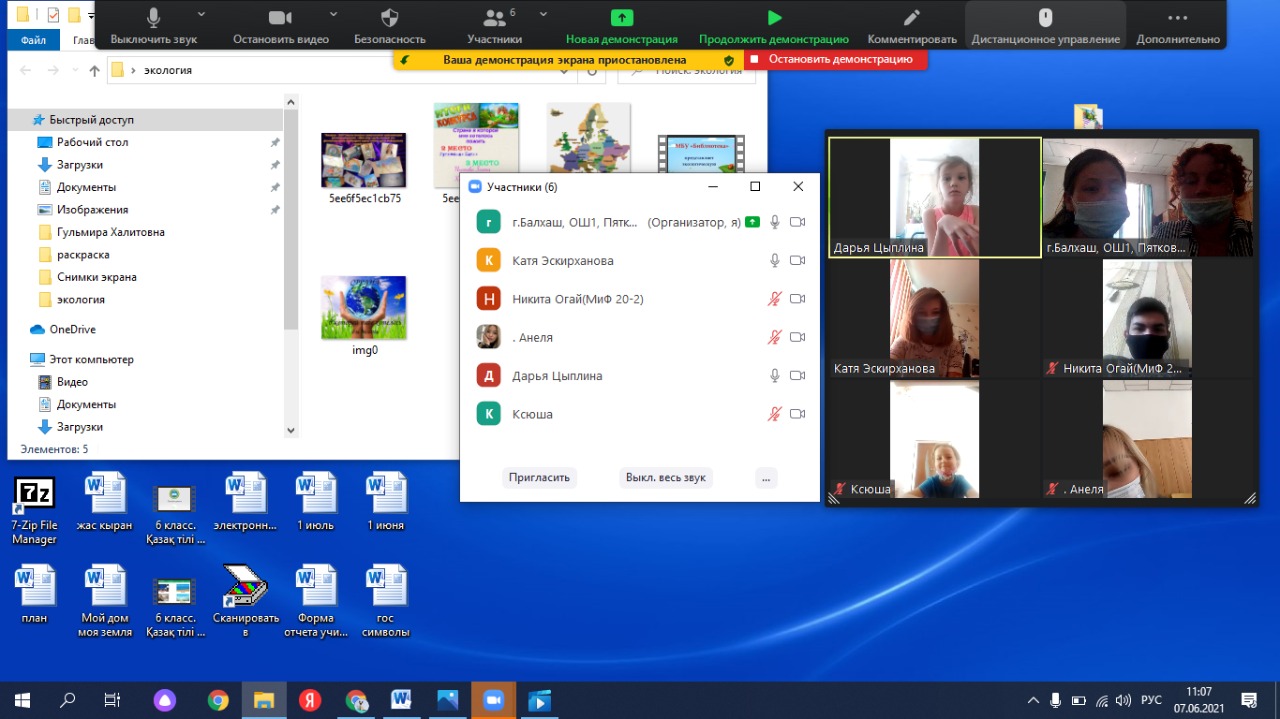 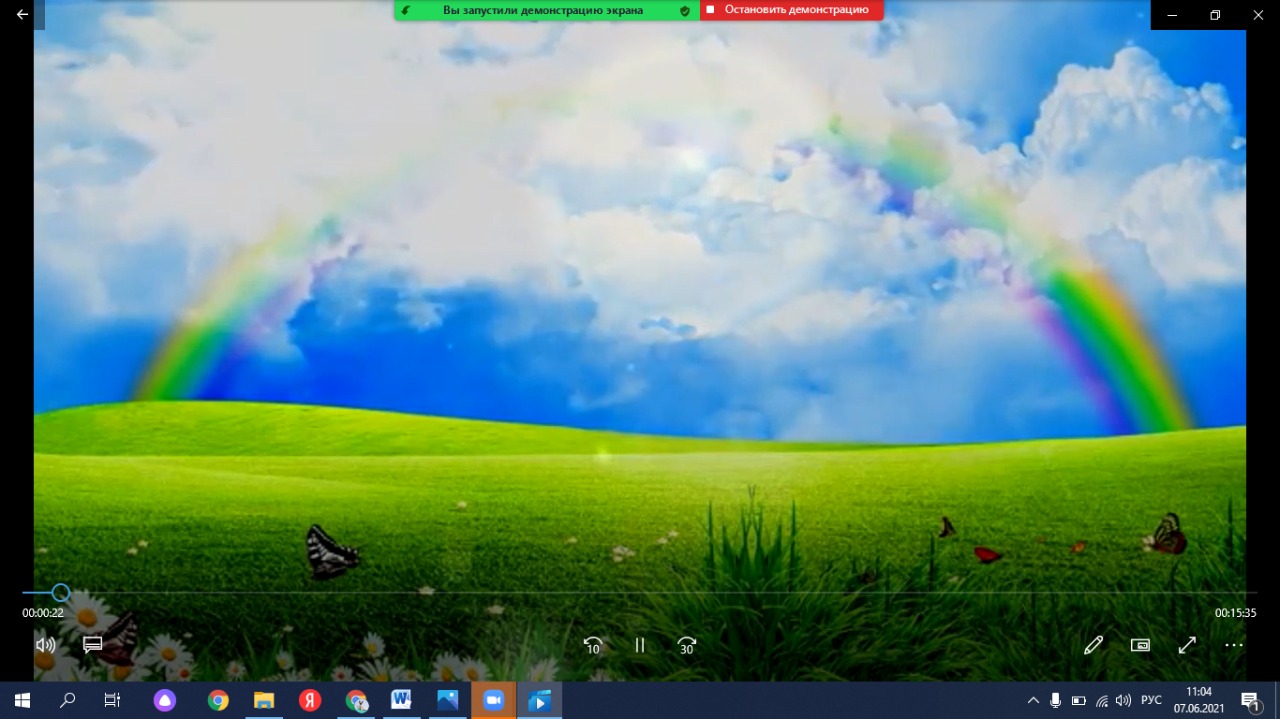 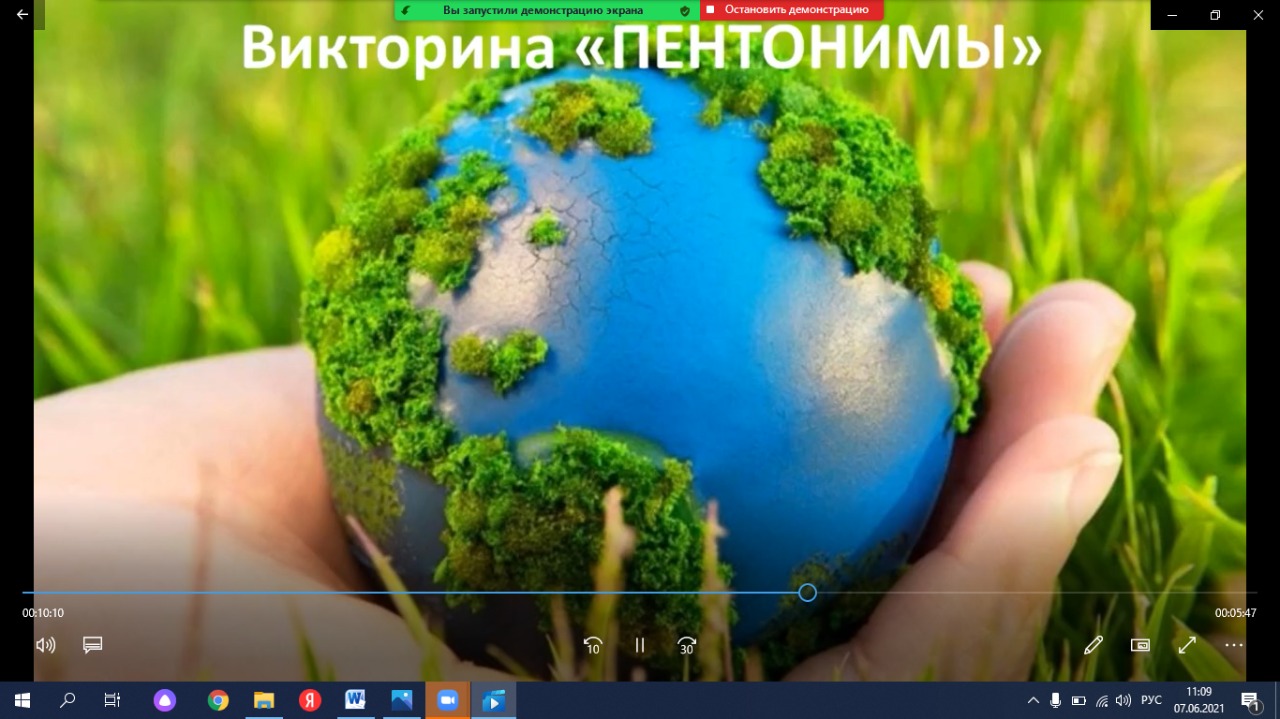 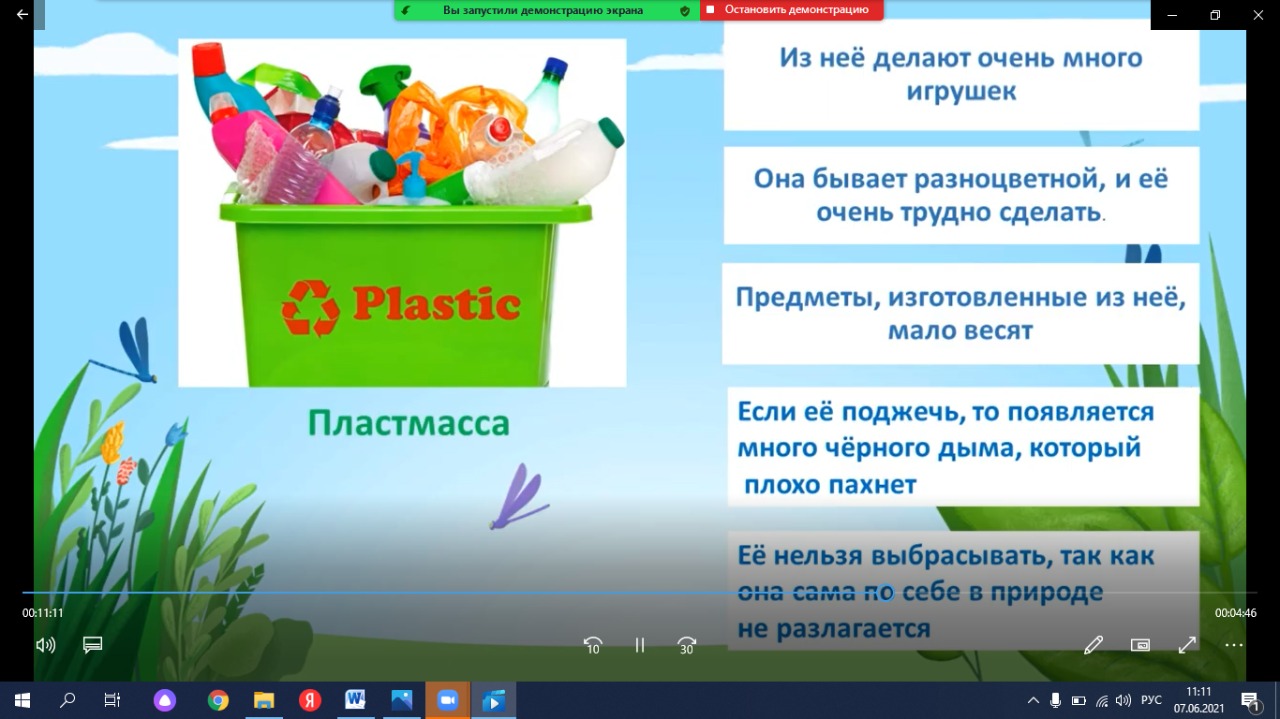 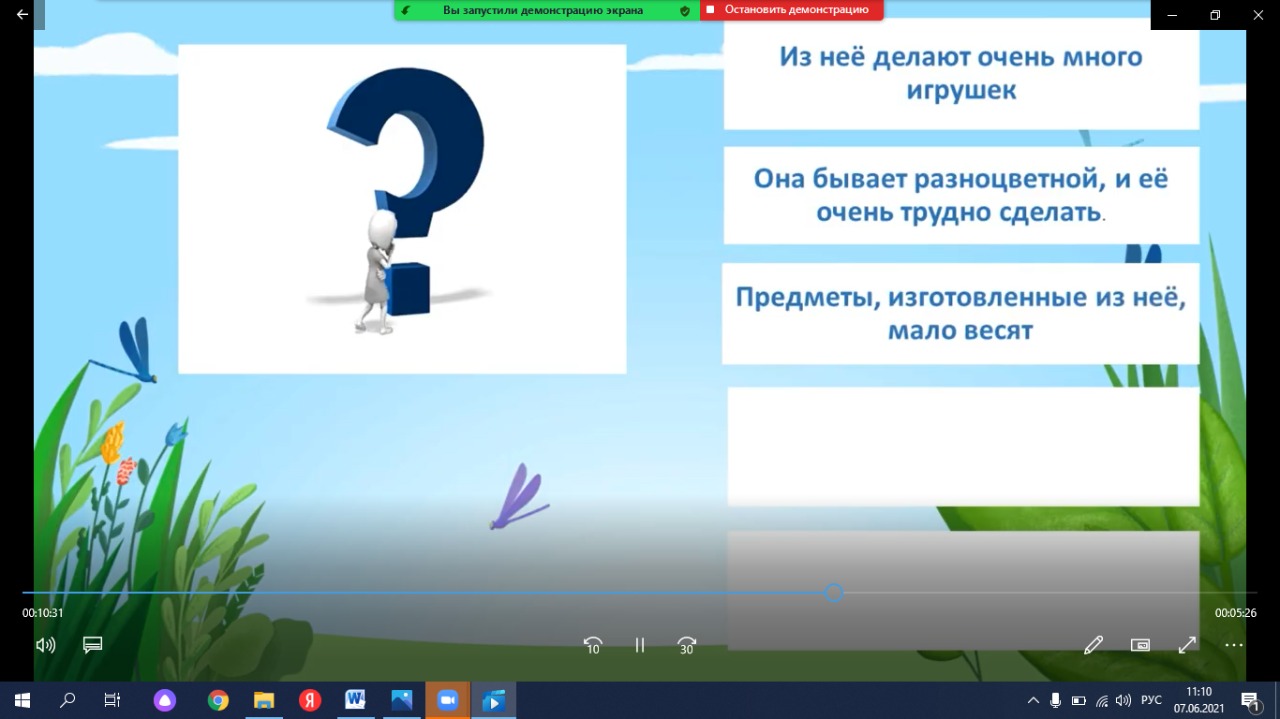 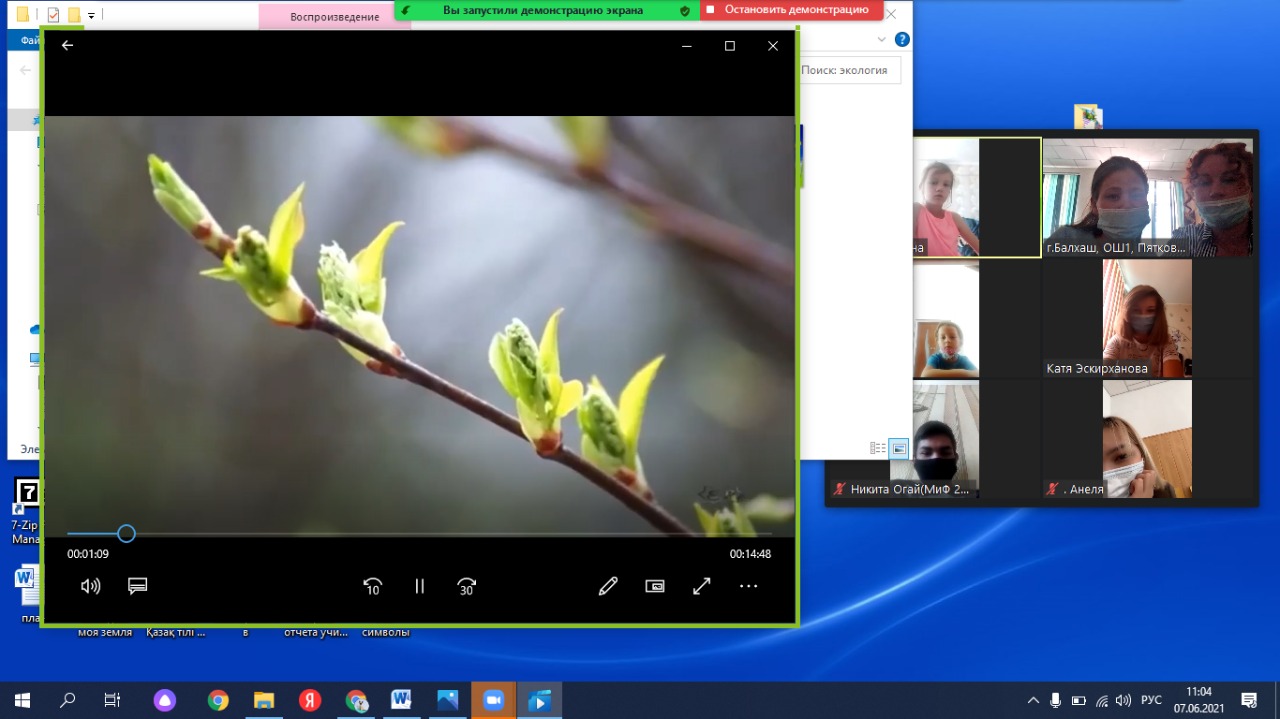 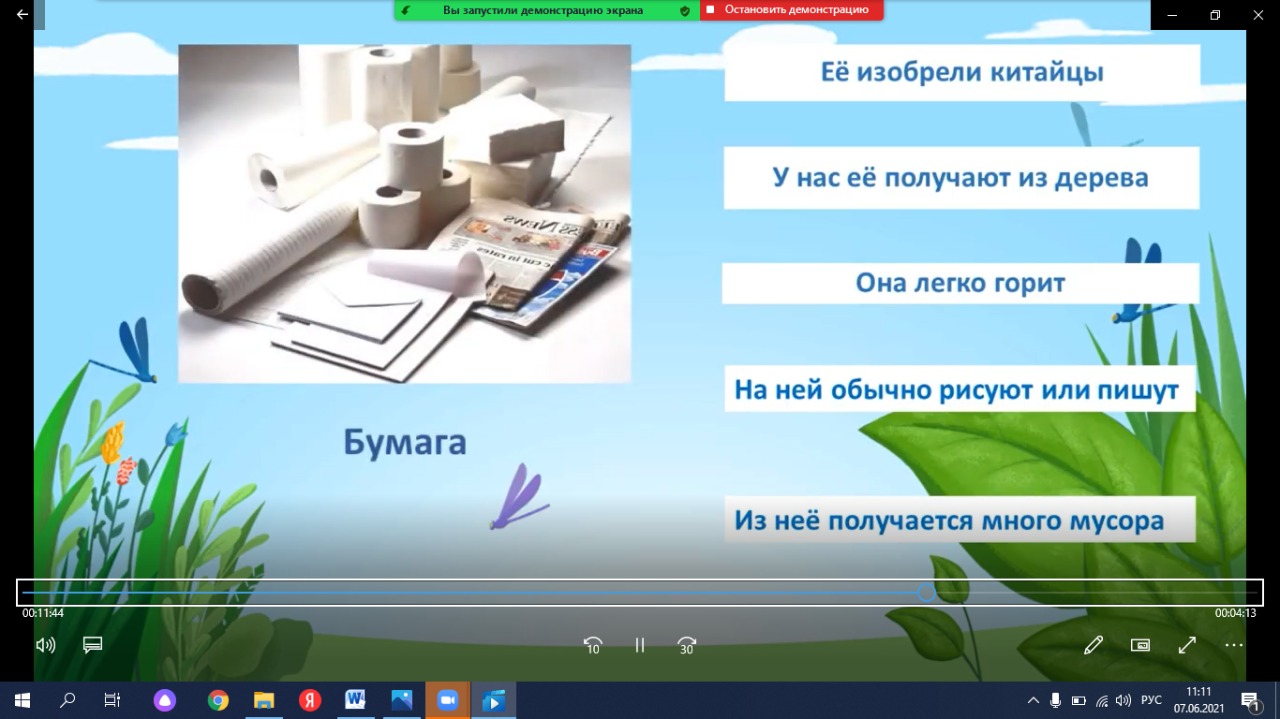 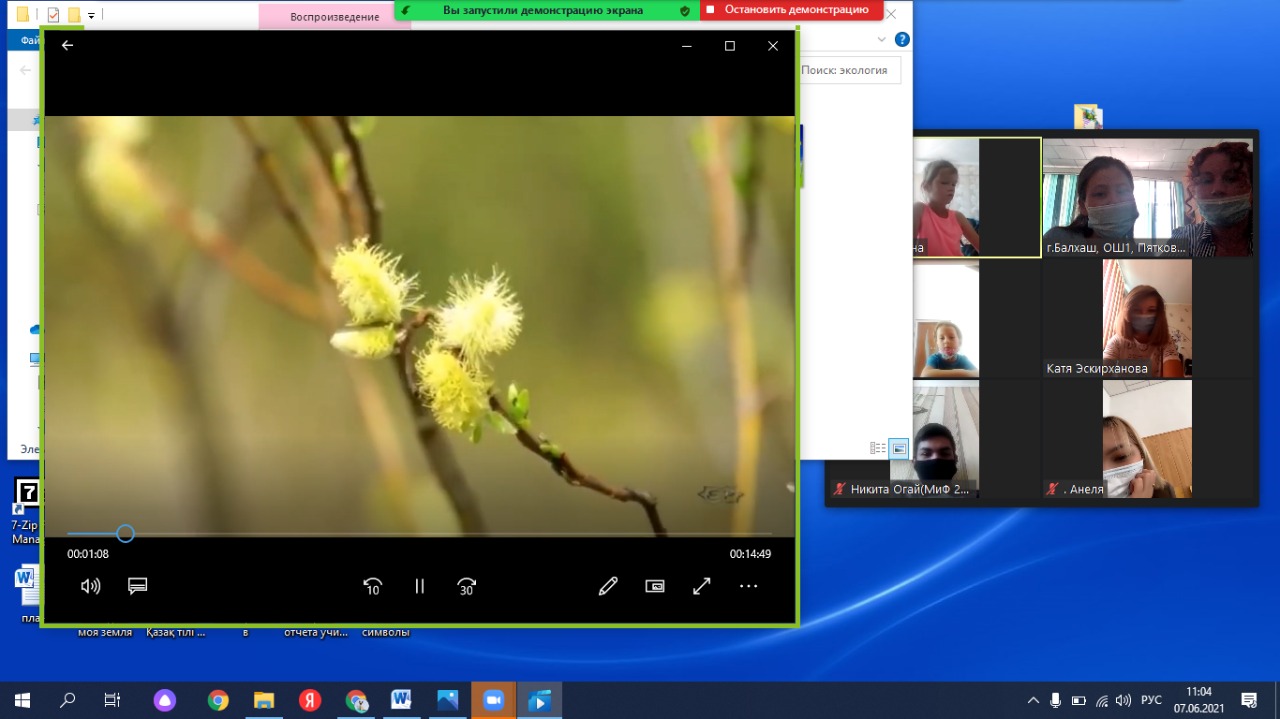 